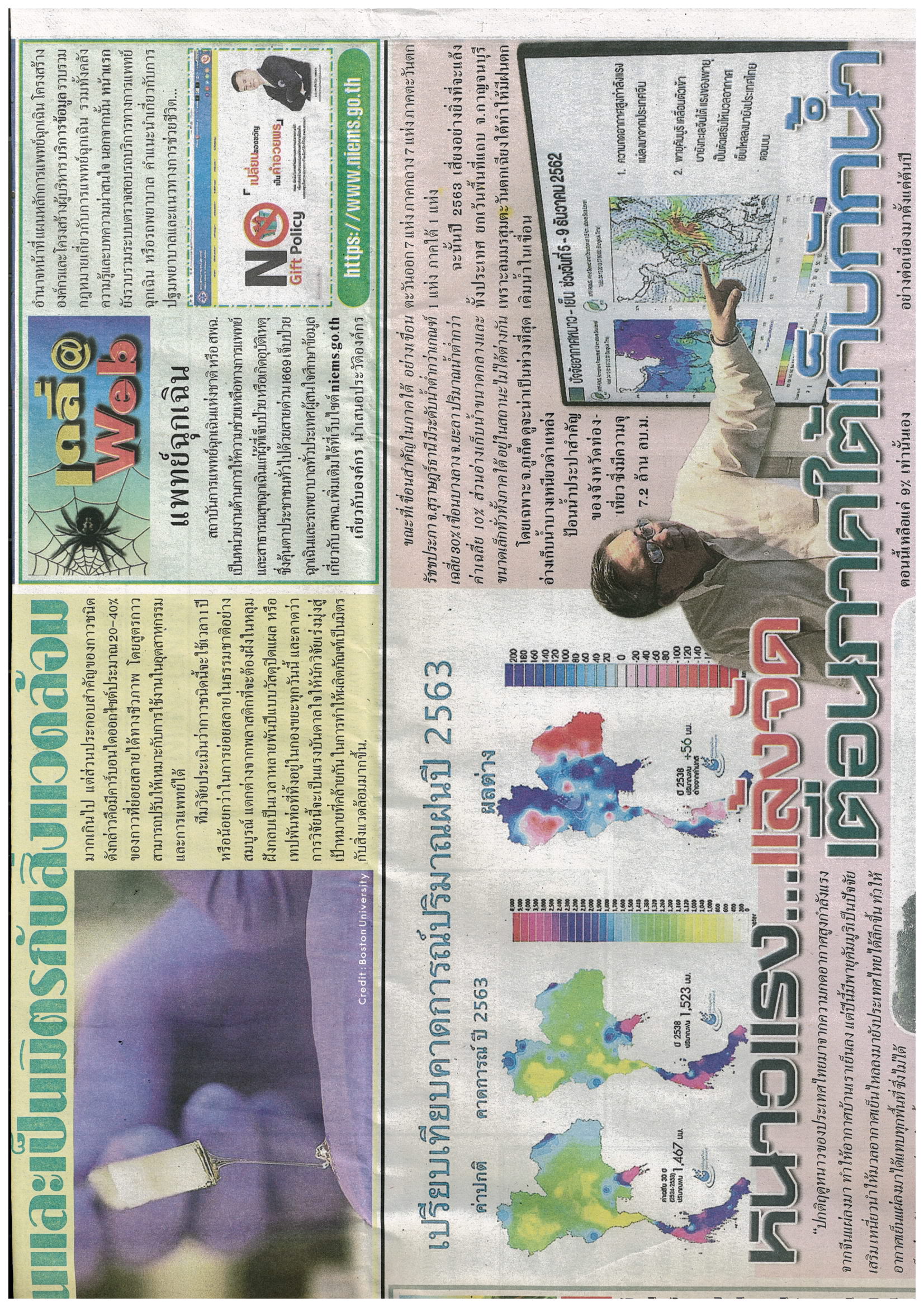 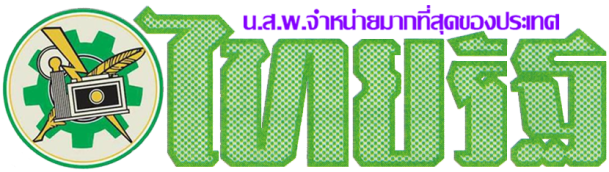 ข่าวประจำวันพุทธที่ 25 ธันวาคม 2562 หน้าที่ 7ข่าวประจำวันพุทธที่ 25 ธันวาคม 2562 หน้าที่ 12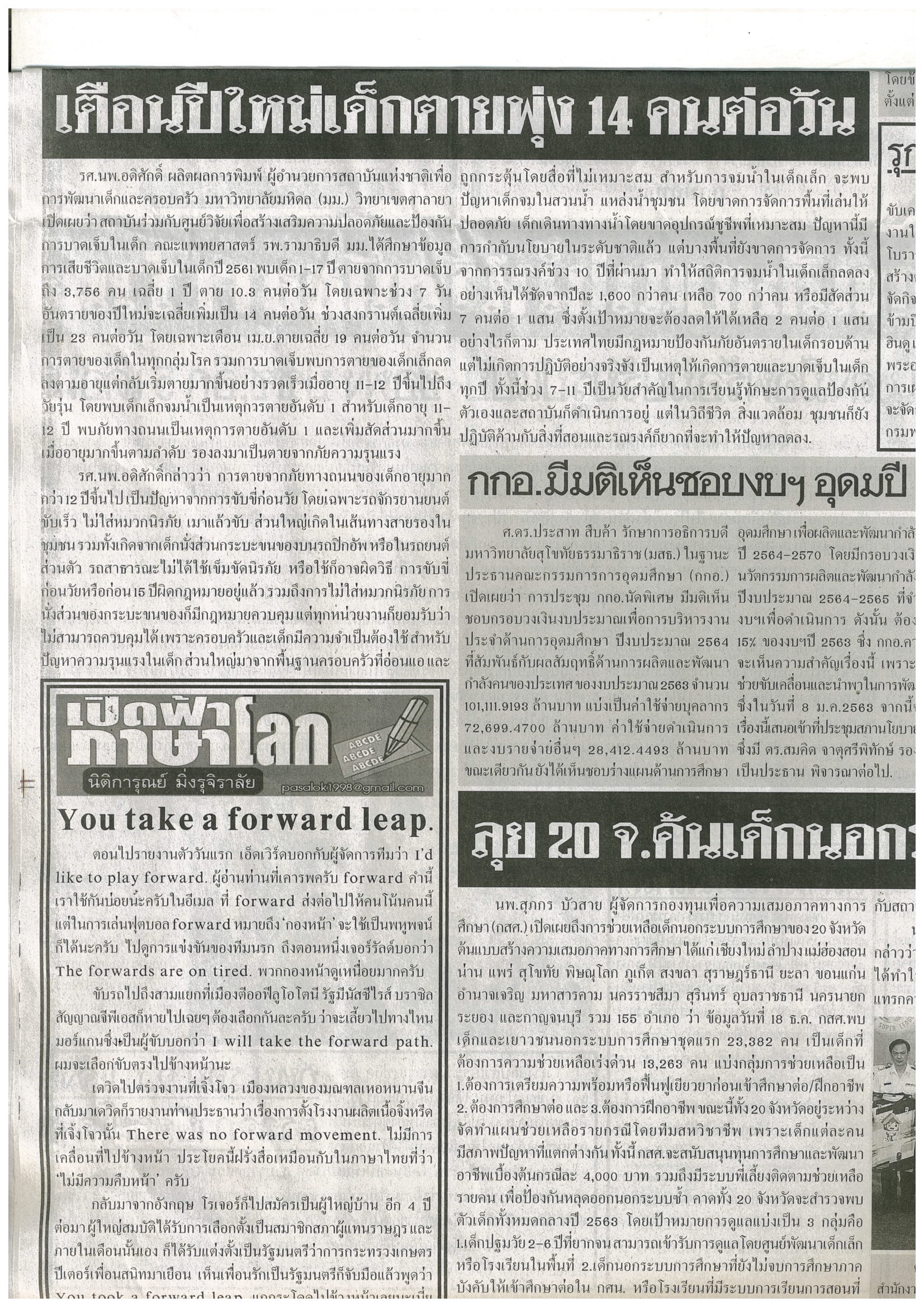 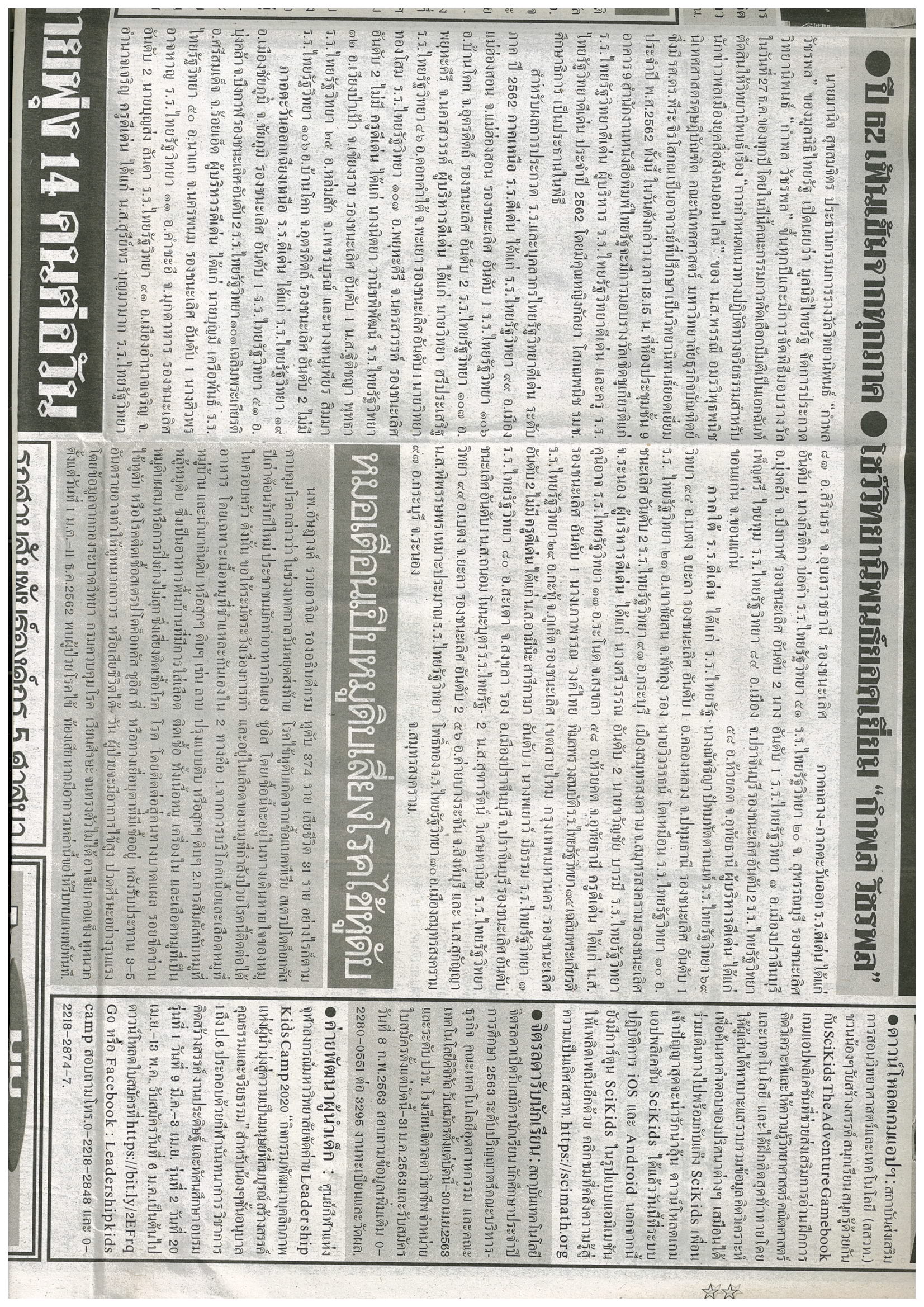 ข่าวประจำวันพุทธที่ 25 ธันวาคม 2562 หน้าที่ 12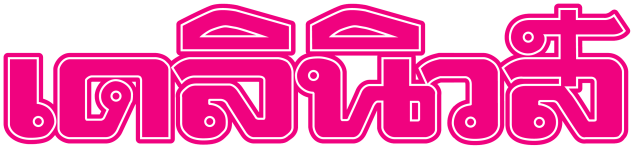 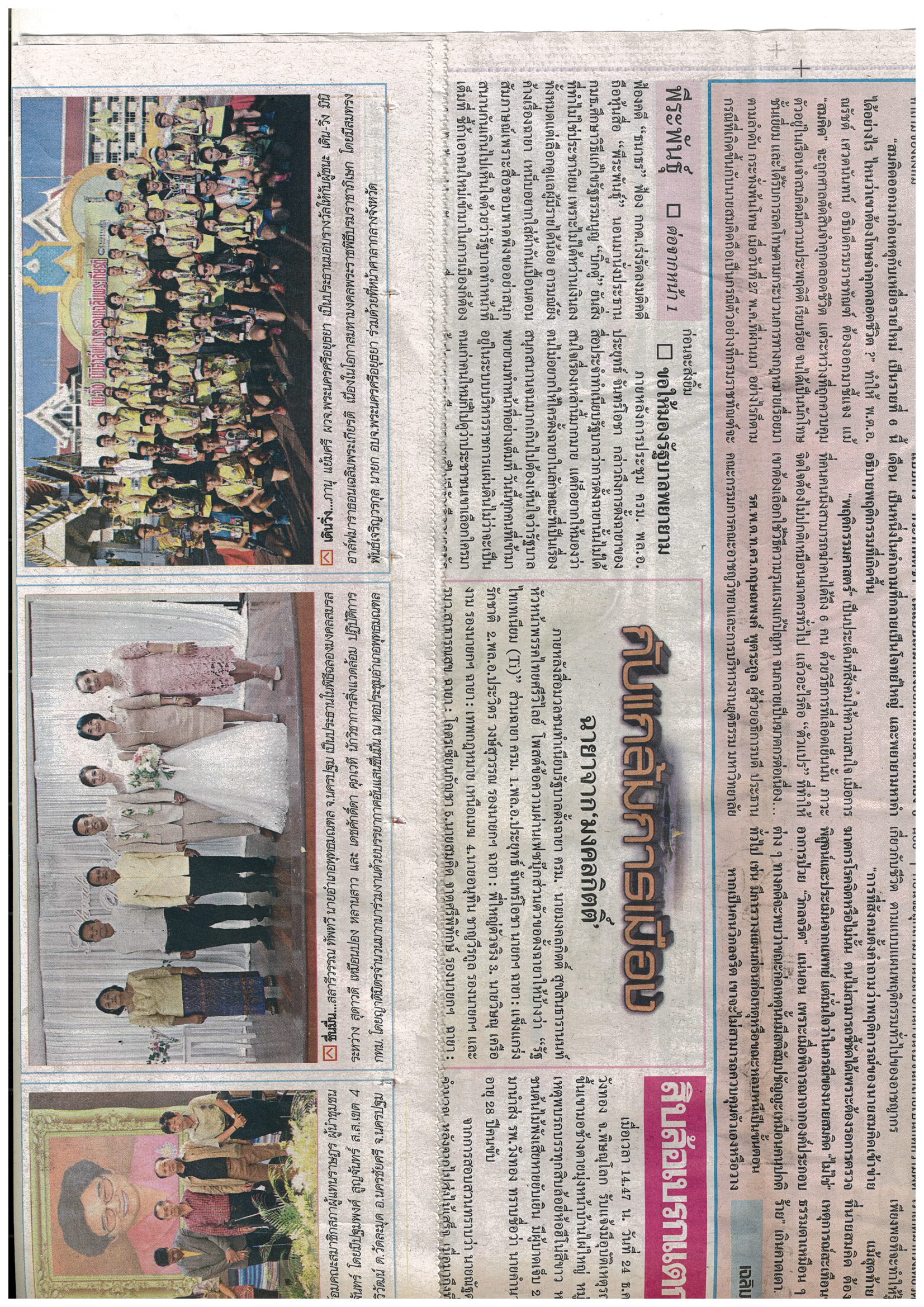 ข่าวประจำวันพุทธที่ 25 ธันวาคม 2562 หน้าที่ 15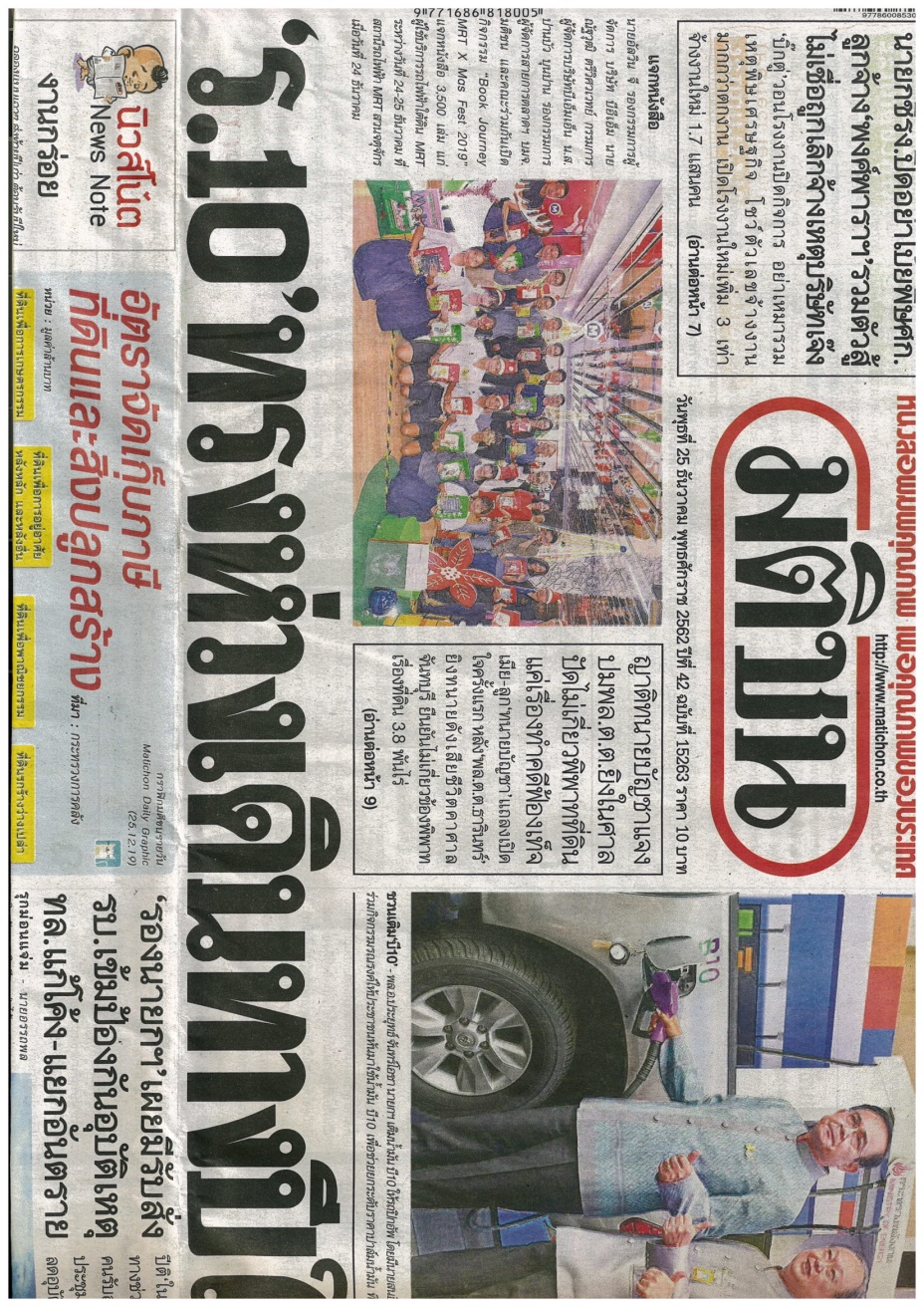 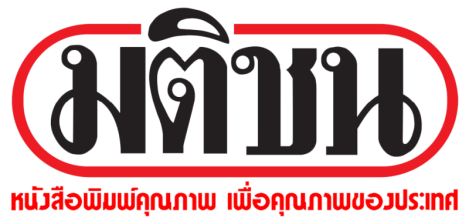 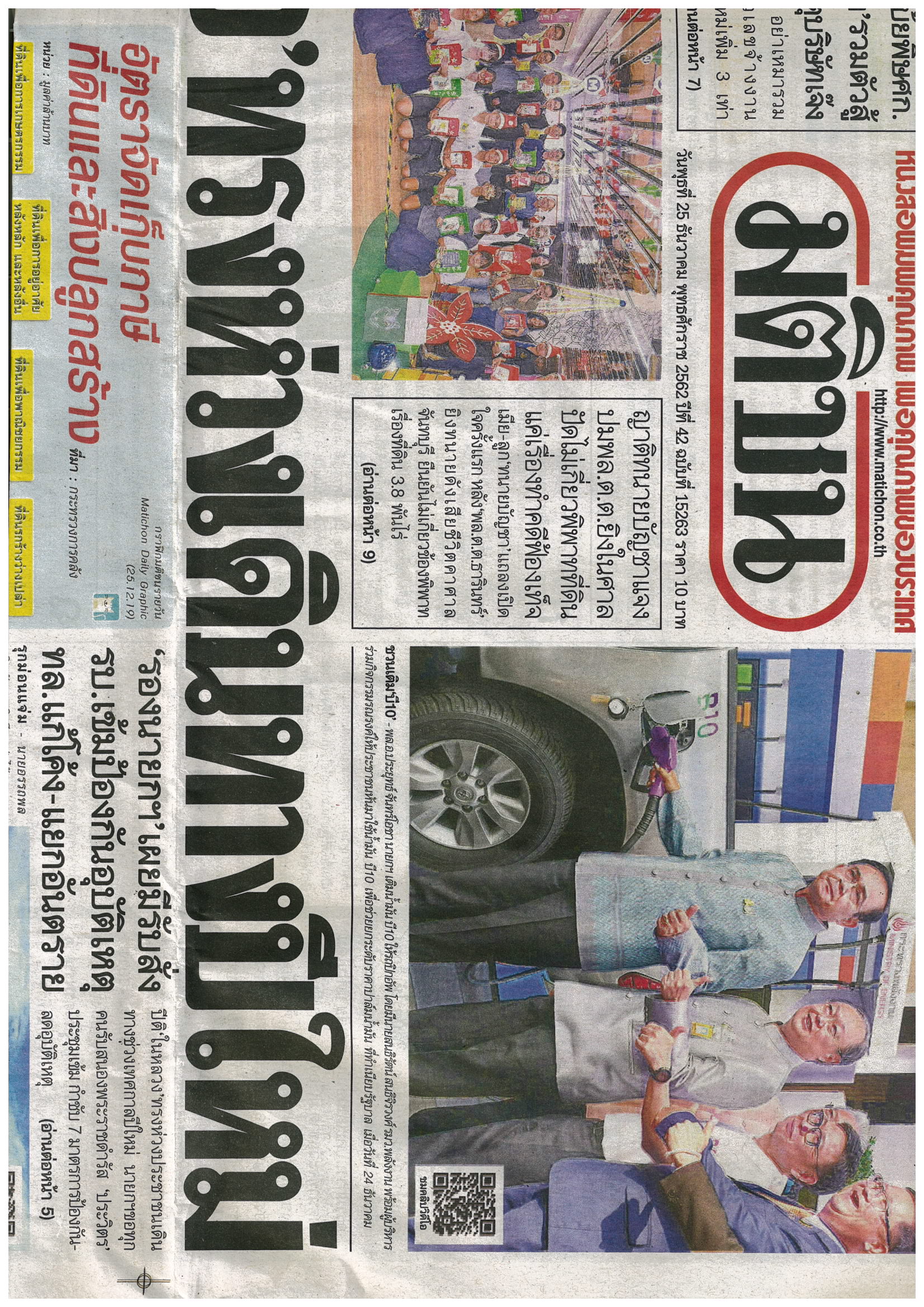 ข่าวประจำวันพุทธที่ 25 ธันวาคม 2562 หน้าที่ 1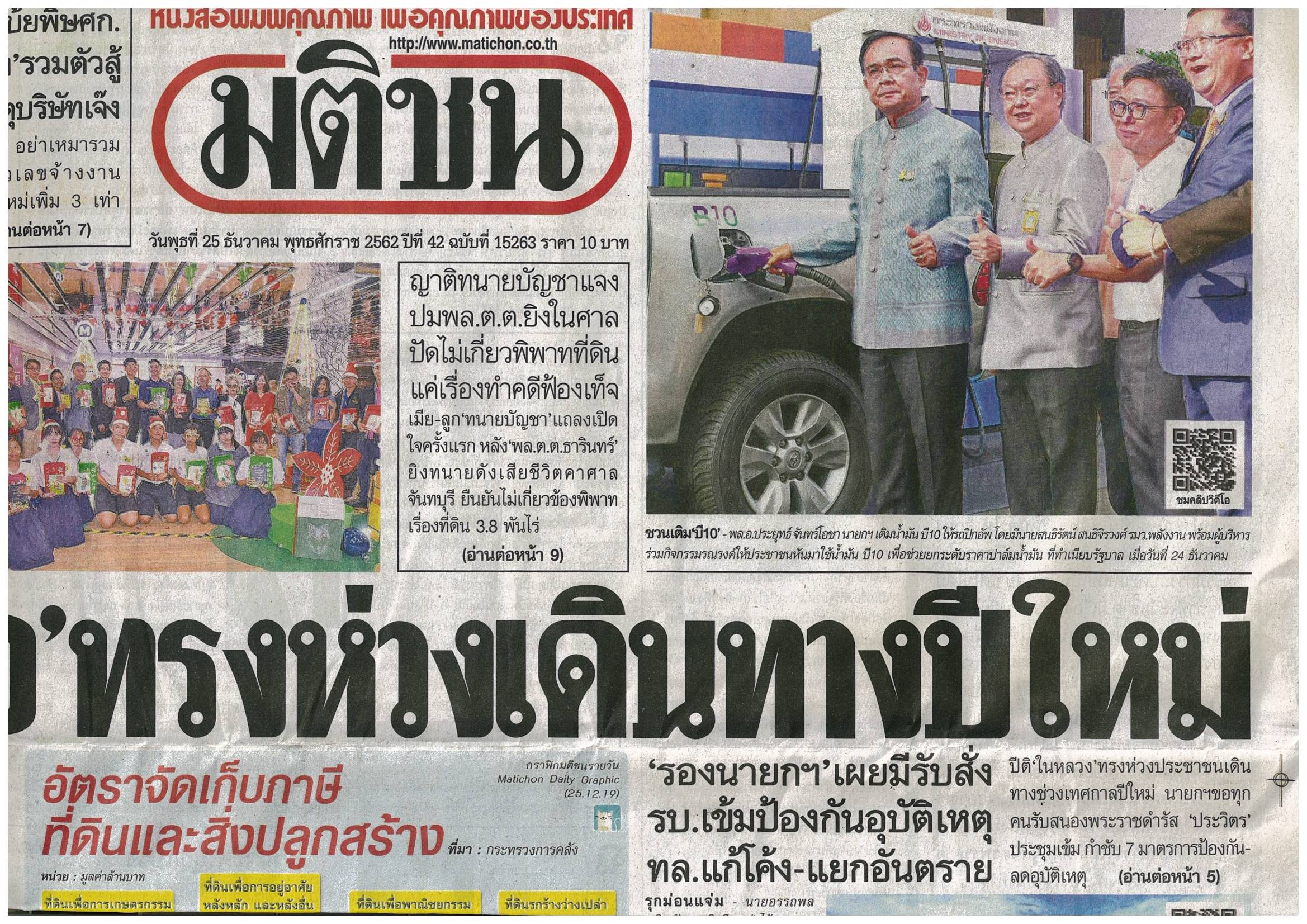 ข่าวประจำวันพุทธที่ 25 ธันวาคม 2562 หน้าที่ 1 (ต่อหน้า 7)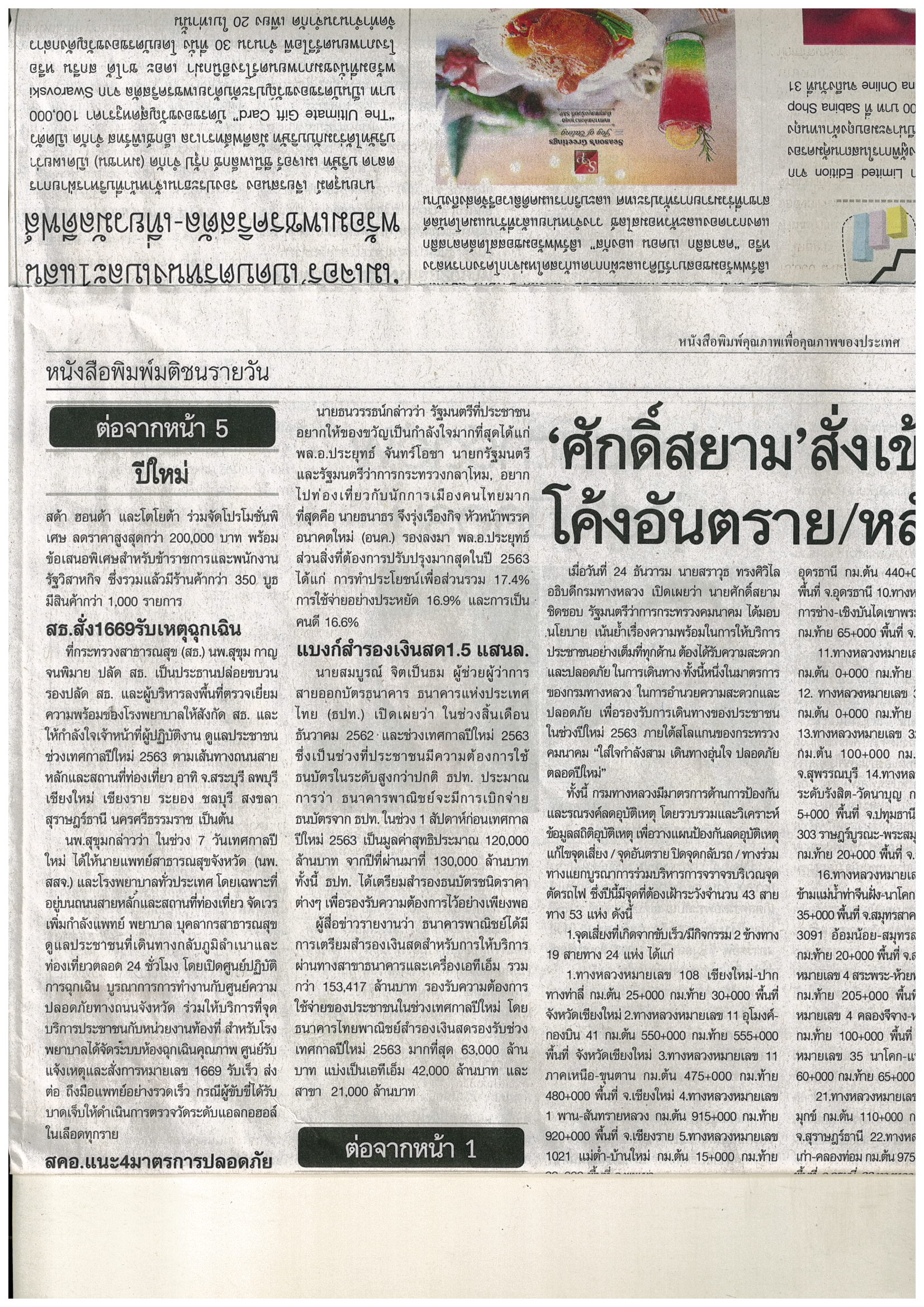 